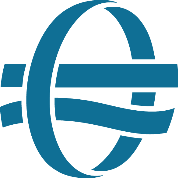 Belgian Civil Aviation AuthorityCertification of Aerodromestemplate:reference template version:GDF-14 Annex 05DecOC amnd109/12/2021DECLARATION OF COMPLIANCEDECLARATION OF COMPLIANCEDECLARATION OF COMPLIANCEIn accordance with Commision Regulation (EC) No 139/2014 on aerodrome design and operation. In accordance with Commision Regulation (EC) No 139/2014 on aerodrome design and operation. In accordance with Commision Regulation (EC) No 139/2014 on aerodrome design and operation. Location indicator:EBEBAerodrome operator:Statements:Statements:Statements:The aerodrome operator is in compliance with ADR.OR.B.025 Demonstration of Compliance (a)(1) of the Commision Regulation (EC) No 139/2014.The aerodrome operator is in compliance with ADR.OR.B.025 Demonstration of Compliance (a)(1) of the Commision Regulation (EC) No 139/2014.The aerodrome operator is in compliance with ADR.OR.B.025 Demonstration of Compliance (a)(1) of the Commision Regulation (EC) No 139/2014.The certification basis is complied with, and the aerodrome, as well as its obstacle limitation and protection surfaces, and other areas associated with the aerodrome, have no features or characteristics making it unsafe for operation. The flight procedures of the aerodrome have been approved. The flight procedures of the aerodrome and the associated changes thereto, have been established in accordance with Commission Implementing Regulation (EU) 2017/373.The certification basis is complied with, and the aerodrome, as well as its obstacle limitation and protection surfaces, and other areas associated with the aerodrome, have no features or characteristics making it unsafe for operation. The flight procedures of the aerodrome have been approved. The flight procedures of the aerodrome and the associated changes thereto, have been established in accordance with Commission Implementing Regulation (EU) 2017/373.The certification basis is complied with, and the aerodrome, as well as its obstacle limitation and protection surfaces, and other areas associated with the aerodrome, have no features or characteristics making it unsafe for operation. The flight procedures of the aerodrome have been approved. The flight procedures of the aerodrome and the associated changes thereto, have been established in accordance with Commission Implementing Regulation (EU) 2017/373.All personnel are qualified, competent, and trained in accordance with the applicable requirements. All personnel are qualified, competent, and trained in accordance with the applicable requirements. All personnel are qualified, competent, and trained in accordance with the applicable requirements. The management system documentation, including the aerodrome manual, comply with the applicable requirements set out in Part-ADR.OR and Part-ADR.OPS. The management system documentation, including the aerodrome manual, comply with the applicable requirements set out in Part-ADR.OR and Part-ADR.OPS. The management system documentation, including the aerodrome manual, comply with the applicable requirements set out in Part-ADR.OR and Part-ADR.OPS. The operation and maintenance of the aerodrome will be carried out in accordance with the requirements of Regulation (EC) No 216/2008 and its Implementing Rules, the terms of the certificate, and the procedures and instructions specified in the aerodrome manual. The operation and maintenance of the aerodrome will be carried out in accordance with the requirements of Regulation (EC) No 216/2008 and its Implementing Rules, the terms of the certificate, and the procedures and instructions specified in the aerodrome manual. The operation and maintenance of the aerodrome will be carried out in accordance with the requirements of Regulation (EC) No 216/2008 and its Implementing Rules, the terms of the certificate, and the procedures and instructions specified in the aerodrome manual. The aerodrome operator declares that the information disclosed in this declaration is correct. The aerodrome operator declares that the information disclosed in this declaration is correct. The aerodrome operator declares that the information disclosed in this declaration is correct. Accountable Manager:name:date:dd/mm/yyyysignature: